Publicado en Donostia-San Sebastián el 05/09/2018 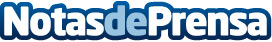 Las jugadoras del IDK Gipuzkoa pasan el reconocimiento médico en el Hospital de Día Quirónsalud DonostiaEl servicio de Medicina Deportiva del Hospital de Día Quirónsalud Donostia, liderado por el médico deportivo Ricardo Jiménez, ha recibido a varias jugadoras del IDK Gipuzkoa para realizarles el pertinente reconocimiento médico antes de empezar la temporadaDatos de contacto:Hospital de Día Quirónsalud Donostia943223750Nota de prensa publicada en: https://www.notasdeprensa.es/las-jugadoras-del-idk-gipuzkoa-pasan-el Categorias: Medicina Básquet País Vasco http://www.notasdeprensa.es